							ПРЕСС-РЕЛИЗ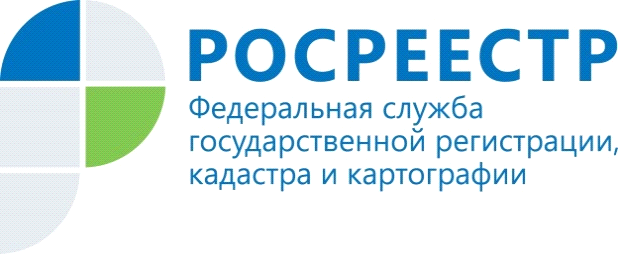 Статистика по сделкам с недвижимостью за 10 месяцев 2017 годаВ течение 10 месяцев 2017 года Управлением Росреестра по Мурманской области зарегистрировано 68366 прав, ограничений (обременений) прав и сделок с объектами недвижимости. Несмотря на отрицательные тенденции в целом на рынке недвижимости в отчетном периоде совершено регистрационных действий на 6,1 % больше аналогичного периода 2016 года.  Отмечается рост активности в части подачи документов на регистрацию прав в электронном виде - всего было подано 4116 заявлений, что в 3 раза больше по сравнению с 2016 годом. При этом практически четвертая часть электронных заявлений подана на регистрацию договоров купли-продажи квартир с использованием кредитных средств Сбербанка России. Из других регионов России на государственную регистрацию поступило 392 заявления.Количество зарегистрированных прав на жилые помещения составило 28410, при этом 50% прав на квартиры и комнаты зарегистрировано по сделкам купли-продажи. Следует отметить, что в целом в 2017 году отмечается совсем незначительное снижение средней цены жилья в Мурманске. По итогам октября 2017 года средняя цена квадратного метра  составляет 46 тыс. руб. В 2016 году стоимость квадратного метра равнялась 46,26 тыс. рублей.Невзирая на то, что в целом рынок недвижимости в течение всего периода достаточно пассивен, рынок жилья хоть и незначительно, но отреагировал на изменение ситуации по ипотечному кредитованию (снижение банками процентных ставок, размера первоначального взноса и пр.). В целом количество жилья, приобретенного за счет кредитных средств и целевых займов, увеличилось на 4,3%. С 1 января 2017 года в соответствии с Федеральным законом №218-ФЗ "О государственной регистрации недвижимости" процедура государственной регистрации прав на недвижимость не превышает 7 рабочих дней. Регистрация договора ипотеки жилых помещений проводится сроком в 5 рабочих дней. Контакты для СМИ:Соколовская Лилия Николаевна тел. 44-11-66, факс 45-52-79, e-mail: 51_upr@rosreestr.ru